Prime Kitchen Food Truck10-2-21 from Noon to 4 pmCripple Creek Mountain Estates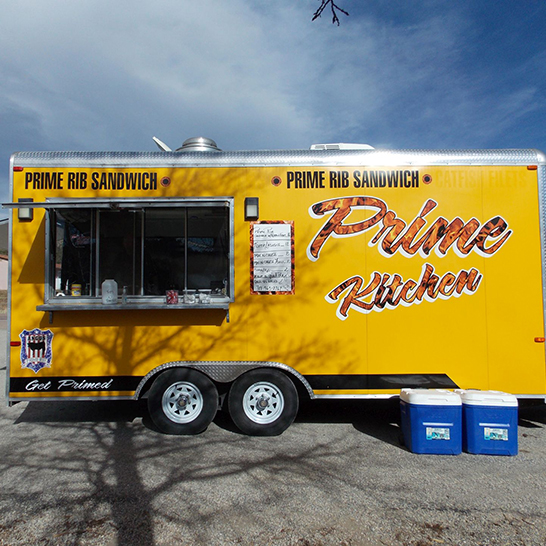 